Accélérateur d'Innovation SocialeProjet de déploiement de la méthode VITA AIRDossier de candidature pour participer à l'essaimage 2016 -Le dossier complété est à renvoyer par mail à nicolas.almodovar@coorace.org
avant le vendredi 18 mars à 18:00Un comité de sélection des candidatures se réunira le lundi 21 mars à l'issue duquel 6 structures seront retenues pour participer à l'essaimage en 2016. Tous les candidats seront avertis par mail des résultats au plus tard le vendredi 25 marsDates à retenir8 mars 	Demi-journée de sensibilisation à Paris (après-midi),17 mars	Journée apprenante mars à Aubigny sur Nère (ISA), inscription avant le 11 mars.18 mars 	Date limite d'envoi des candidatures21 mars	Sélection des structures qui participeront à l'essaimage en 201625 mars	Envoi des réponses aux structures candidates11-12 avril 	Première session de la Formation-Action (6 sessions prévues d'avril à octobre)Contacts 		COORACE 	Nicolas Almodovar	nicolas.almodovar@coorace.org			Ansa		Laurent Dordain	laurent.dordain@solidarités-actives.fr	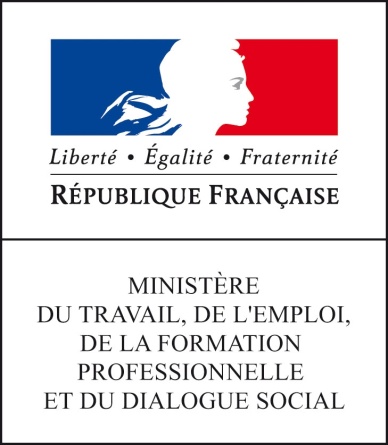 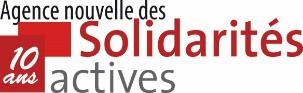 Nom de la structureConventionnementAdresse complèteContactMailAvez-vous déjà été sensibilisé à la démarche VITA AIR ? Avez-vous déjà été sensibilisé à la démarche VITA AIR ? Avez-vous déjà participé à des ateliers VITA DTS ou à des démarches d'essaimage mises en place par COORACE (ex. EUST ou Qualité) ?Avez-vous déjà participé à des ateliers VITA DTS ou à des démarches d'essaimage mises en place par COORACE (ex. EUST ou Qualité) ?Expliquez en quelques lignes pourquoi vous souhaiteriez mettre en place la démarche VITA AIR et quelles sont vos attentes.Indiquez quels sont les moyens techniques et humains disponibles actuellement ou prévus pour déployer la démarche VITA AIR ; par exemple existe-il un poste de chargé(e) de développement économique (quel serait son % ETP ?). Pièces à joindre obligatoirement au dossier :Avis formalisé de la Délégation Régionale sur votre participation en 2016 à l'essaimage de VITA AIR (ex. copie de mail indiquant un avis favorable) Document attestant de l'adhésion au projet d'essaimage par la Direction ou par le Conseil d'Administration de votre structure (ex. copie de mail ou note signée scannée)Rapport d'activités 2014 (2015 si il est disponible)